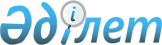 О внесении изменений в приказ исполняющего обязанности Министра сельского хозяйства Республики Казахстан от 19 декабря 2014 года № 18-04/675 "Об утверждении Правил выдачи разрешений на пользование животным миром"Приказ и.о. Министра экологии, геологии и природных ресурсов Республики Казахстан от 29 марта 2021 года № 76. Зарегистрирован в Министерстве юстиции Республики Казахстан 30 марта 2021 года № 22415
      ПРИКАЗЫВАЮ:
      1. Внести в приказ исполняющего обязанности Министра сельского хозяйства Республики Казахстан от 19 декабря 2014 года № 18-04/675 "Об утверждении Правил выдачи разрешений на пользование животным миром" (зарегистрирован в Реестре государственной регистрации нормативных правовых актов за № 10168, опубликован 6 февраля 2015 года в информационно-правовой системе "Әділет") следующие изменения:
      В Правилах выдачи разрешений на пользование животным миром, утвержденных указанным приказом:
      пункт 2 изложить в следующей редакции:
      "2. В настоящих Правилах используются следующие основные понятия:
      1) ведомство в области охраны, воспроизводства и использования животного мира – Комитет рыбного хозяйства Министерства экологии, геологии и природных ресурсов Республики Казахстан (далее – ведомство);
      2) стандарт государственной услуги – перечень основных требований к оказанию государственной услуги, включающий характеристики процесса, форму, содержание и результат оказания, а также иные сведения с учетом особенностей предоставления государственной услуги.".
      приложение 5 к указанным Правилам изложить в новой редакции согласно приложению 1 к настоящему приказу;
      приложение 8 к указанным Правилам изложить в новой редакции согласно приложению 2 к настоящему приказу;
      2. Комитету рыбного хозяйства Министерства экологии, геологии и природных ресурсов Республики Казахстан в установленном законодательством порядке обеспечить:
      1) государственную регистрацию настоящего приказа в Министерстве юстиции Республики Казахстан;
      2) размещение настоящего приказа на интернет-ресурсе Министерства экологии, геологии и природных ресурсов Республики Казахстан после его официального опубликования;
      3) в течение десяти рабочих дней после государственной регистрации настоящего приказа представление в Департамент юридической службы Министерства экологии, геологии и природных ресурсов Республики Казахстан сведений об исполнении мероприятий, предусмотренных подпунктами 1) и 2) настоящего пункта.
      3. Контроль за исполнением настоящего приказа возложить на курирующего вице-министра экологии, геологии и природных ресурсов Республики Казахстан.
      4. Настоящий приказ вводится в действие по истечении двадцати одного календарного дня после дня его первого официального опубликования (за исключением строки 4.5 таблицы пункта 4 приложении 5, который вводится в действие с 1 января 2022 года).
      "СОГЛАСОВАН"
Министерство цифрового развития,
инноваций и аэрокосмической промышленности
Республики Казахстан
      "СОГЛАСОВАН"
Министерство национальной экономики
Республики Казахстан Ставки платы за пользование животным миром
      Ставки платы при проведении промысловой, любительской и спортивной охоты в Республике Казахстан составляют:
      * Кроме видов, занесенных в Красную книгу Республики Казахстан.
      Ставки платы за пользование видами животных, являющихся объектами рыболовства, составляют:
      Ставки платы за пользование видами животных, используемых в иных хозяйственных целях (кроме охоты и рыболовства), составляют:
					© 2012. РГП на ПХВ «Институт законодательства и правовой информации Республики Казахстан» Министерства юстиции Республики Казахстан
				
      И.О. Министра экологии, геологии
и природных ресурсов
Республики Казахстан 

С. Брекешев
Приложение 1 к приказу
И.О. Министра экологии,
геологии и природных ресурсов
Республики Казахстан
от 29 марта 2021 года № 76Утверждены приказом
исполняющего обязанности
Министра сельского хозяйства
Республики Казахстан
от 19 декабря 2014 года
№ 18-04/675Приложение 5
к Правилам выдачи
разрешений на пользование
животным миром
№ п/п
Виды диких животных
Ставка платы, за одну особь (месячный расчетный показатель)
Ставка платы, за одну особь (месячный расчетный показатель)
№ п/п
Виды диких животных
Промысловая охота
любительская и спортивная охота
1
2
3
4
1. 
Млекопитающие:
1.1)
лось (самец)
-
16
1.2) 
лось (самка)
-
11
1.3) 
лось (сеголетка)
-
6
1.4) 
марал (самец)
-
13
1.5) 
марал (самка)
-
7
1.6) 
марал (сеголетка)
-
4
1.7) 
асканийский олень (самец)
-
9
1.8) 
асканийский олень (самка)
-
5
1.9) 
асканийский олень (сеголетка)
-
3,5
1.10) 
косуля (северная часть ареала, самец)
-
4
1.11) 
косуля (северная часть ареала, самка, сеголетка)
-
3
1.12) 
косуля (южная часть ареала, самец)
-
3
1.13) 
косуля (южная часть ареала, самка, сеголетка)
-
2
1.14) 
сибирский горный козел (самец)
-
4
1.15) 
сибирский горный козел (самка, сеголетка)
-
3,5
1.16) 
кабарга
-
2
1.17) 
кабан (самец)
-
4
1.18) 
кабан (самка, сеголетка)
-
3
1.19) 
сайгак (самец)
4
5
1.20) 
сайгак (самка, сеголетка)
3
4
1.21) 
бурый медведь (кроме тянь-шаньского)
-
14
1.22) 
речной бобр, выдра (кроме среднеазиатской)
1
2
1.23) 
соболь
2
4
1.24) 
сурки (кроме сурка Мензбира)
0,060
0,12
1.25) 
ондатра
0,045
0,9
1.26) 
барсук, лисица
0,10
0,20
1.27) 
корсак
0,045
0,10
1.28) 
американская норка
0,12
0,25
1.29) 
рысь (кроме туркестанской)
-
0,45
1.30) 
зайцы (толай, русак, беляк)
0,010
0,045
1.31) 
енотовидная собака, енот-полоскун, росомаха, солонгой, ласка, горностай, колонок, степной хорек, обыкновенная белка
0,020
0,35
1.32) 
желтый суслик (песчаник)
0,015
0,025
1.33) 
волк
0
0
1.34) 
шакал
0
0
2. 
Птицы
2.1) 
гагара (краснозобая, чернозобая)
0,015
0,030
2.2) 
глухарь
-
0,15
2.3) 
тетерев
-
0,055
2.4) 
гималайский улар
-
0,20
2.5) 
фазан
0,020
0,060
2.6) 
гуси* (серый, белолобый, гуменник), черная казарка
0,020
0,045
2.7) 
утки* (огарь, пеганка, кряква, клоктун, чирок-свистунок, серая, свиязь, шилохвость, чирок-трескунок, широконоска, красноносый нырок, красноголовая чернеть, хохлатая чернеть, морская чернеть, морянка, обыкновенный гоголь, гага-гребенушка, синьга, луток, длинноносый крохаль, большой крохаль)
0,010
0,020
2.8) 
лысуха, чибис, куропатки (белая, тундряная, пустынная, серая, бородатая), кеклик, рябчик, голуби (вяхирь, клинтух, сизый, скалистый), горлица (обыкновенная, большая), кулики (турухтан, гаршнеп, бекас, лесной дупель, азиатский бекас, горный дупель, дупель, вальдшнеп, большой кроншнеп, средний кроншнеп, большой веретенник, малый веретенник)
0,005
0,010
2.9) 
перепел
0,005
0,010
№ п/п
Виды водных животных
Ставки платы (месячный расчетный показатель)
Ставки платы (месячный расчетный показатель)
№ п/п
Виды водных животных
за одну особь
за один килограмм
1
2
3
4
1. 
В промысловых и научных целях: 
1.1
осетровые (белуга, осетр, севрюга, стерлядь, шип) 
0,064
1.2
сельди (пузанок, бражниковская, черноспинка), кефаль, камбала, килька 
0
1.3
лососевые (радужная форель, ленок, хариус) 
0,017
1.4
сиговые (рипус, ряпушка, пелядь, чир, муксун), длиннопалый рак 
0,012
1.5
вобла 
0,004
1.6
тюлень 
1,93
1.7
крупный частик: 
1.7.1 
белый амур, сазан, карп, жерех, берш, сом, налим, толстолобик, щука, змееголов, судак 
0,013
1.8
мелкий частик: 
1.8.1
лещ, плотва, голавль, шемая, подуст, осман, язь, карась, окунь, линь, елец обыкновенный и таласский, красноперка, густера, востробрюшка, белоглазка, синец, чехонь, буффало, маринка
0,004
2. 
При проведении спортивно-любительского (рекреационного) рыболовства:
2.1
с изъятием: 
2.1.1
крупный частик 
0,017
2.1.2
белуга 
6,5
2.1.3
осетровые 
5,5
2.1.4
сиговые, лососевые
0,042
2.1.5
мелкий частик 
0,008
2.1.6
рак 
0,008
2.2
на основе принципа "поймал-отпустил": 
2.2.1
крупный частик 
0,1
2.2.2
осетровые (белуга, осетр, севрюга, стерлядь, шип) 
4,97
2.2.3
сиговые и лососевые
0,27
2.2.4
мелкий частик 
0,068
№ п/п
Виды животных
Ставки платы (месячный расчетный показатель)
Ставки платы (месячный расчетный показатель)
№ п/п
Виды животных
за одну особь
за один килограмм
1
2
3
4
1. 
Млекопитающие: 
1.1
пятнистая или степная кошка 
0,030
-
1.2
лесная соня 
0,015
-
2. 
Птицы: 
2.1
малая, черношейная, красношейная, серощекая, большая поганка, большой баклан, большая выпь, кваква, серая и рыжая цапля 
0,010
-
2.2
большая белая цапля 
0,015
-
2.3
тулес, бурокрылая и золотистая ржанка, галстучник, малый зуек, монгольский зуек, каспийский зуек, восточный зуек, морской зуек, хрустан, камнешарка, пастушок, погоныш, малый погоныш, погоныш-крошка, камышница, кулик, сорока, черныш, фифи, большой улит, травник, щеголь, поручейник, перевозчик, мородунка, плосконосый плавунчик, круглоносый плавунчик, кулик-воробей, песочник-красношейка, длиннопалый песочник, белохвостый песочник, краснозобик, чернозобик, острохвостый песочник, песчанка, грязовик, луговая и степная тиркушка, кольчатая горлица, майна, альпийская галка, скворец обыкновенный, обыкновенный щегол, красношапочный вьюрок, сизоворонка, жаворонки (хохлатый, малый, тонкоклювый, серый, солончаковый, степной, двупятнистый, белокрылый, черный, рогатый, лесной, полевой, индийский), клушица, пестрый каменный дрозд 
0,005
-
2.4
ястреб-тетеревятник 
0,010
-
2.5
ястреб-перепелятник, сплюшка, домовой сыч, мохноногий сыч, ушастая сова, болотная сова, канюк 
0,045
-
3. 
Пресмыкающиеся: 
3.1
среднеазиатская черепаха, болотная черепаха 
0,020
-
3.2
степная агама, ушастая круглоголовка, такырная круглоголовка, сцинковый геккон
0,010
-
3.3
обыкновенный щитомордник 
0,045
-
3.4
узорчатый полоз, восточный и песчаный удавчик
0,035
-
3.5
лягушка озерная
0,005
-
4. 
Водные беспозвоночные животные: 
4.1
артемия (цисты) 
-
0,045
4.2
гаммарус, дафнии 
-
0,010
4.3
пиявки 
-
0,030
4.4
другие водные беспозвоночные и цисты 
-
0,005
4.5
артемия
-
0,0043Приложение 2 к приказуПриложение 8
к Правилам выдачи
разрешений на пользование
животным миром
Стандарт государственной услуги
"Выдача разрешений на пользование животным миром"

1
Наименование услугодателя
Местные исполнительные органы, Комитет рыбного хозяйства Министерства экологии, геологии и природных ресурсов Республики Казахстан
2
Способы предоставления государственной услуги (каналы доступа)
веб-портал "электронного правительства" www.egov.kz (далее – Портал)
3
Срок оказания государственной услуги 
3 (три) рабочих дня
4
Форма оказания государственной услуги
электронная (полностью автоматизированная)
5
Результат оказания государственной услуги 
Разрешения на пользование животным миром выдаются на следующие виды специального пользования животным миром:

1) охота;

2) рыболовство (промысловое, любительское (спортивное), научно-исследовательский лов, мелиоративный лов, лов в воспроизводственных целях);

3) использование животных в научных, культурно-просветительских, воспитательных, эстетических целях, а также в целях предотвращения эпизоотии;

4) использование видов животных в воспроизводственных целях.

Форма предоставления результата оказания государственной услуги: электронная
6
Размер оплаты, взимаемой с услугополучателя взимаемой с услугополучателя при оказании государственной услуги, и способы ее взимания в случаях, предусмотренных законодательством Республики Казахстан 
Государственная услуга оказывается на платной/бесплатной основе.

Плата за пользование животным миром осуществляется в соответствии с Кодексом Республики Казахстан от 25 декабря 2017 года "О налогах и других обязательных платежах в бюджет (Налоговый кодекс)" согласно приложению 5 к настоящим Правилам. Оплата производится в наличной или безналичной форме через банки второго уровня или организации, осуществляющие отдельные виды банковских операций, а также через портал оплата осуществляется через платежный шлюз "электронного правительства" (далее – ПШЭП).

Плата не взимается:

1) при изъятии из природной среды животных для целей мечения, кольцевания, переселения, акклиматизации, искусственного разведения и скрещивания в научно-исследовательских и хозяйственных целях с последующим их выпуском в природную среду;

2) при использовании объектов животного мира, являющихся собственностью физических и юридических лиц, разведенных искусственным путем и содержащихся в неволе и (или) полувольных условиях;

3) при осуществлении уполномоченным государственным органом в области охраны, воспроизводства и использования животного мира контрольного лова рыб и других водных животных в целях биологического обоснования на пользование рыбными ресурсами и другими видами водных животных;

4) при изъятии видов животных, численность которых подлежит регулированию в целях охраны здоровья населения, предохранения от заболеваний сельскохозяйственных и других домашних животных, предотвращения ущерба окружающей среде, предупреждения опасности нанесения существенного ущерба сельскохозяйственной деятельности.
7
График работы 
1) услугодатель – с понедельника по пятницу, в соответствии с установленным графиком работы с 9.00 до 18.30 часов, за исключением выходных и праздничных дней, согласно Трудовому кодексу Республики Казахстан от 23 ноября 2015 года (далее – Кодекс) с перерывом на обед с 13.00 часов до 14.30 часов;

2) Портал – круглосуточно, за исключением технических перерывов в связи с проведением ремонтных работ (при обращении услугополучателя после окончания рабочего времени, в выходные и праздничные дни согласно Кодексу, прием заявлений и выдача результатов оказания государственной услуги осуществляется следующим рабочим днем).

Адреса мест оказания государственной услуги размещены на портале.
8
Перечень документов необходимых для оказания государственной услуги 
Заявка в форме электронного документа, удостоверенная электронно-цифровой подписью (далее – ЭЦП) услугополучателя:

1) при выдаче разрешений на пользование животным миром (на промысловое рыболовство, на научно-исследовательский лов, мелиоративный лов, на лов в воспроизводственных целях, любительское (спортивное) рыболовство) по форме согласно приложению 6 к настоящим Правилам;

2) при выдаче разрешений на пользование животным миром (на охоту, на использование животных в научных, культурно-просветительских, воспитательных, эстетических целях, а также в целях предотвращения эпизоотии, на использование видов животных в воспроизводственных целях) по форме согласно приложению 7 к настоящим Правилам.

В зависимости от вида пользования, дополнительно:

1) на охоту (при первичном обращении):

в случае, если изъятие объектов животного мира производится с участием иностранцев – электронная копия договора субъекта охотничьего хозяйства с иностранцами на организацию охоты;

2) на научно-исследовательский лов:

электронная копия обоснования проведения научных работ, утвержденная ученым советом профилирующей научной организации, и программы научно-исследовательских работ;

электронная копия расчетов, обосновывающая предполагаемый объем изъятия объектов животного мира;

электронная копия отчета о результатах использования ранее выданных разрешений (в случае выданных разрешений);

3) на лов в воспроизводственных целях:

электронная копия биологического обоснования, утвержденная ученым советом профилирующей научной организации, за исключением случаев вылова для целей выполнения государственного заказа на воспроизводство рыбных ресурсов;

4) на использование животных в научных, культурно-просветительских, воспитательных, эстетических целях, а также в целях предотвращения эпизоотии:

электронная копия выписки из научно-тематического плана, утвержденная ученым советом профилирующей научной организации, и программы научно-исследовательских работ, кроме эпизоотического мониторинга;

электронная копия ежегодного плана работы государственной ветеринарной организации уполномоченного органа в области ветеринарии для эпизоотического мониторинга болезней животных в Республике Казахстан, в целях предотвращения эпизоотии;

электронная копия обосновывающих материалов изъятия объектов животного мира (биологического обоснования с положительным заключением государственной экологической экспертизы);

5) на использование видов животных в воспроизводственных целях:электронная копия обосновывающих материалов изъятия объектов животного мира (биологического обоснования с положительным заключением государственной экологической экспертизы).

Сведения о документах, удостоверяющих личность, о государственной регистрации (перерегистрации) юридического лица, о государственной регистрации индивидуального предпринимателя, либо о начале деятельности в качестве индивидуального предпринимателя, документа об оплате за пользование животным миром услугодатель получает из соответствующих государственных систем через ПШЭП.

При сдаче услугополучателем всех необходимых документов через портал услугополучателю в "личный кабинет" направляется статус о принятии запроса для оказания государственной услуги.
9
Основания для отказа в оказании государственной услуги, установленные законодательством Республики Казахстан
1) установление недостоверности документов, представленных услугополучателем для получения государственной услуги, и (или) данных (сведений), содержащихся в них;

2) несоответствие услугополучателя и (или) представленных материалов, объектов, данных и сведений, необходимых для оказания государственной услуги требованиям установленными настоящими Правилами;

3) в отношении услугополучателя имеется вступившее в законную силу решение (приговор) суда о запрещении деятельности или отдельных видов деятельности, требующих получения определенной государственной услуги;

4) в отношении услугополучателя имеется вступившее в законную силу решение суда, на основании которого услугополучатель лишен специального права, связанного с получением государственной услуги.
10
Иные требования с учетом особенностей оказания государственной услуги
1) Для получения разрешения в целях научно-исследовательского лова необходимо наличие свидетельства об аккредитации субъекта как субъекта научной и (или) научно-технической деятельности в порядке, определенном постановлением Правительства Республики Казахстан от 8 июня 2011 года № 645 "Об утверждении Правил аккредитации субъектов научной и (или) научно-технической деятельности".

2) Услугополучатель имеет возможность получения государственной услуги в электронной форме через портал при условии наличия ЭЦП.

Услугополучатель имеет возможность получения информации о порядке и статусе оказания государственной услуги в режиме удаленного доступа посредством "личного кабинета" Портала, справочных служб услугодателя, а также Единого контакт-центра "1414", 8-800-080-7777.